Name of Journal: World Journal of Clinical CasesManuscript NO: 46428Manuscript Type: CASE REPORTAcute epiploic appendagitis at the tip of the appendix mimicking acute appendicitis: A rare case report with literature reviewHuang K et al. Acute appendiceal epiploic appendagitisKai Huang, Abdul Waheed, William Juan, Subhasis Misra, Cristiano Alpendre, Stephen JonesKai Huang, Abdul Waheed, William Juan, Subhasis Misra, Cristiano Alpendre, Stephen Jones, Brandon Regional Hospital, HCA West Florida Division/USF Consortium, Brandon, FL 33511, United StatesORCID number: Kai Huang (0000-0003-0704-6063); Abdul Waheed (0000-0001-7461-9410); William Juan (0000-0002-6493-5572); Subhasis Misra (0000-0002-7538-0824); Cristiano Alpendre (0000-0002-2196-8710); Stephen Jones (0000-0002-7534-8450).Author contributions: Huang K, Alpendre C and Jones S designed the case report, Juan W performed the literature search and informed consent; Huang K wrote the manuscript, Waheed A and Misra S revised the manuscript.Informed consent statement: Informed consent for the publication of this work has been obtained.Conflict-of-interest statement: None of the authors report a conflict of interest regarding this case report.CARE Checklist (2016) statement: The guidelines of the “CARE Checklist - 2016: Information for writing a case report has been adopted.Open-Access: This article is an open-access article which was selected by an in house editor and fully peer-reviewed by external reviewers. It is distributed in accordance with the Creative Commons Attribution Non Commercial (CC BYNC 4.0) license, which permits others to distribute, remix, adapt, build upon this work non-commercially, and license their derivative works on different terms, provided the original work is properly cited and the use is noncommercial. See: http://creativecommons.org/licenses/by-nc/4.0/Manuscript source: Unsolicited manuscriptCorresponding author: Kai Huang, MD, Department of General Surgery, Brandon Regional Hospital, 119 Oakfield Dr, Brandon, FL 33511, United States. kai.huang@hcahealthcare.comTelephone: +1-813-5413043Fax: +1-813-6626200Received: March 8, 2019Peer-review started: March 11, 2019First decision: April 18, 2019Revised: June 4, 2019Accepted: July 27, 2019 Article in press:Published online:AbstractBACKGROUNDAcute epiploic appendagitis of the appendix (AEAA) is a rare self-limiting inflammatory disorder of the epiploic appendages (EA) close to the vermiform appendix, which often times mimicking the presentation of acute appendicitis (AA). To date, very few cases of AEAA have been reported. We report a case of a 52-year old man with the clinical suspicion of AA, but post-operative specimen examination confirmed AEAA as the final diagnosis. CASE SUMMARYA 52-year-old morbidly obese man presented to the emergency department with a 1-d history of the right lower quadrant (RLQ) abdominal pain. Physical examination revealed localized RLQ tenderness mimicking AA. The computed tomography abdomen was inconclusive, and a decision was made to perform laparoscopic appendectomy (LA). During the LA, an infarcted epiploic appendage at the tip of appendix and adherent to the abdominal wall was found, which was entirely excised. Final pathology showed congested and hemorrhagic epiploic appendage without any accompanied acute inflammatory changes in the wall of the appendix. Postoperative course was uneventful and he was doing well at seven months follow-up. CONCLUSIONThe possibility of AEAA should be considered in patients clinically suspected of having AA. Surgery is considered for those refractory to conservative management, with inconclusive diagnosis or develop complications at presentation. Key words: Acute epiploic appendagitis of the appendix; Acute epiploic appendagitis; Acute appendicitis; Case report© The Author(s) 2019. Published by Baishideng Publishing Group Inc. All rights reserved.Core tip: Acute appendiceal epiploic appendagitis is very rare condition challenging to differentiate from acute appendicitis clinically. Computed tomography abdomen plays a crucial role in diagnosis, while pain control with anti-inflammatory drugs is the treatment of choice. Surgery is only considered for those refractory to conservative management or develop complications at presentation.Huang K, Waheed A, Juan J, Misra S, Alpendre C, Jones S. Acute epiploic appendagitis at the tip of the appendix mimicking acute appendicitis: A rare case report with literature review. World J Clin Cases 2019; In pressNTRODUCTIONAcute epiploic appendagitis of the appendix (AEAA) is a benign, mostly non-surgical inflammatory disorder of the epiploic appendages (EA), which are usually located adjacent to the tenia coli[1]. Although the actual incidence of AEAA is not well known, however, it has been reported in 0.3%-1% of patients initially suspected of having acute appendicitis (AA)[2]. The most common mechanism resulting in AEAA is the acute torsion of abnormally elongated and large appendages, which leads to ischemia and necrosis of appendages[3]. Also, the primary thrombosis of the epiploic appendage central draining vein has also been related to the development of AEAA[4]. It most commonly presents as acute, constant, and non-radiating right lower quadrant (RLQ) abdominal pain[5]. Moreover, computed tomography (CT) scan of the abdomen is considered as the diagnostic modality of choice for AEAA, while ultrasound abdomen is reserved for patients with equivocal finding on CT abdomen[2,6,7]. Additionally, conservative management with oral anti-inflammatory medications is the most appropriate management for AEAA patients, while those who fail the conservative management, those with new or worsening symptoms and those with complications are best treated with the surgical interventions[6,8-10]. Current knowledge regarding AEAA is limited and only rare case reports exist. In order to better understand and add our contribution to the available literature on this rare condition, we report a unique case of a 52-year-old male patient initially suspected of having AA, but post-operative specimen evaluation was significant for AEAA.CASE PRESENTATION Chief complaintsA 52-year-old man with a basal metabolic index: 43.4 kg/m2, presented to the emergency department complaining of acute RLQ abdominal pain of 18 hours duration. History of present illnessHis pain was severe, constant, non-radiating, and aggravated with movement, without any history of associated symptoms including nausea, vomiting, diarrhea, anorexia, fever, and chills. He denies any recent history of trauma.History of past illnessHis past medical history was significant for hypertension, laparoscopic cholecystectomy and open umbilical hernia repair. Personal and family history Personal and family history was unremarkable.Physical examination upon admissionOn admission, his vitals were: temperature (T) = 36.5 °C, pulse (P) = 71, beats per minute, respiratory rate = 18/min, and blood pressure = 174/74 mmHg. Physical exam revealed severe tenderness in the abdominal RLQ, no peritoneal sign, although Rovsing sign and Psoas signs were negative. Laboratory examinationsRoutine pre-operative laboratory testing indicated mild leukocytosis white blood count = 11200/m3 with no left shift, and procalcitonin < 0.05 ng/mL). Basic metabolic panel was unremarkable. Imaging examinationsPatient had an abdominal CT without contrast in the emergency room (ER), which showed a 1.0 cm × 1.8 cm focus of oval inflammatory changes surrounding central fat density adjacent to the tip of the appendix and inferior aspect of the cecum. This is likely due to epiploic appendagitis. Possibility of very early acute distal tip appendicitis cannot be entirely excluded but felt to be less likely. FINAL DIAGNOSISAlthough these radiological findings are highly suspicious for AEAA, the possibility of very early acute distal tip appendicitis could not be entirely excluded at that moment (Figure 1). Despite the aggressive management with IV fluids and antibiotics, his abdominal pain persisted.TREATMENTBased on the suspicious of early appendicitis, and the fact that the patient decided to choose surgery after our length discussion, a decision was made to perform an emergent laparoscopic appendectomy. During the laparoscopic appendectomy, mild hyperemic changes were noted in the vermiform appendix which was intensely adhered to the RLQ abdominal pain. Also noted was an infarcted epiploic appendage which was also attached to the tip of the appendix (Figure 2). At this moment, a complete laparoscopic appendectomy was performed, and the specimen was retrieved. Pathology report showed a tubular appendix measuring 42 mm in length and 6 mm in diameter on macroscopic examination. The congested and hemorrhagic appendage measured 6.3 cm × 1.6 cm × 1 cm. On microscopic examination, the tip of appendix had partial fibrous obliteration with perpendicular fibrin, and no acute inflammation identified in the appendiceal wall confirming the AEAA as the final diagnosis (Figure 3). OUTCOME AND FOLLOW-UPThe postoperative course was uneventful, and the patient was discharged on the following day. Patient was doing well at seven months follow-up.DISCUSSION Acute epiploic appendagitis (AEA), first described by Lynn et al in 1956, is one of the rare causes of acute abdomen secondary to the inflammation of the EA, which are 0.5-5 cm long and 1-2 cm thick serosa-covered fat pad pouches of the colonic wall[11,12]. Although the EA are distributed along the entire colon (50-100 in total), they are mostly populated in the rectosigmoid junction (57%), ileocecal region (26%), ascending colon (9%), transverse colon (6%) and descending colon (2%)[12]. AEA may be primary or secondary. Primary acute epiploic appendagitis (PAEA) is caused by torsion or spontaneous venous thrombosis of the involved epiploic appendage, while secondary epiploic appendagitis (SEA) is associated with inflammation of adjacent organs, such as diverticulitis, appendicitis or cholecystitis[13]. Moreover, the PAEA presents mostly in 2-5 decades of life without any sexual predominance, while SEA affects mostly middle-aged obese male population[3,11-13]. Also, the most common parts of the colon affected by AEA in decreasing order of frequency are the sigmoid colon, descending colon, cecum and the ascending colon[13].AEAA is an even extremely rare form of AEA accounting for only 3% of all AEA cases. Shiryajev et al[14] described a case of AEAA secondary to underlying appendicitis, while Hambury et al[15] described an actual case of torsed EA of the vermiform appendix, which mimicked AA. Surprisingly, the luminal diameter of the EA near the vermiform appendix is usually smaller compared to those around the colon, making them susceptible to the early infarction after the torsion. Additionally, AEAA typically presents in the middle-aged male population with acute onset of right lower quadrant pain usually without associated symptoms such as fever, anorexia, nausea, vomiting, diarrhea, or constipation. Given the non-specific clinical presentation of AEAA, the use of imaging technology plays a critical role in the diagnosis of this rare entity. Advances in imaging techniques made it possible to radiologically describe the first report of EA using CT scan abdomen in 1986[16]. The hallmark CT abdomen findings for AEAA include; fat attenuating oval lesion usually less than 2 cm with the hyper-attenuated rim located near the tip of the appendix[17]. Other less specific findings include localized edema, described at streaky fluid attenuation or fat stranding around the appendage[18]. Additionally, the appendix is usually normal in caliber without any enhancement or thickness of appendiceal wall[18].Furthermore, AEAA is a self-limiting disease, and most of the patients recover within 1-14 d after the analgesic medication[12]. Conservative management using non-steroidal anti-inflammatory drugs (NSAID) is currently considered the standard management for radiologically confirmed AEAA[3,19]. Antibiotics and surgery are reserved for those with worsening symptoms, or those who do not respond to conservative management, or those who develop complications such as the abscess or intestinal obstruction, new or worsening symptoms[12]. To comment further on the complex nature of the AEAA, we performed a literature search which yielded only seven case reports specifically for AEAA (Table 1). Based on the results of our literature search, we can conclude that most of the AEAA cases reported so far were an accidental finding in patients who underwent emergent appendectomy with a clinical diagnosis of AA in the absence of radiologic confirmation. Also, our literature search yielded AEAA effects mostly middle-aged population (32-63 years; mean = 42.7 years), mostly male (4/7, 62.5%), presents with RLQ pain, with normal or mild elevated white count (normal-13.3/mm3). Also, the maximum diameter of lesions was 1.3 to 1.8cm. It was found near the tip of the appendix (3/7), proximal appendix (1/7) and middle and distal one third (2/7). CONCLUSIONAEAA is a rare cause of abdominal RLQ pain that can easily mimic the clinical presentation of AA. The advances in the diagnostic modalities have permitted the better radiological delineation of this rare entity, and have also reduced the burden of un-necessary surgeries on the United States economy. In the clinical settings of the non-specific clinical presentation of AA, CT abdomen should be ordered in order to rule out AEAA as the possible cause of acute abdominal pain. Additionally, in the absence of other complication, conservative management with NSAID should be considered as the initial management for AEAA before making decision for the invasive approaches. ACKNOWLEDGEMENTWe are thankful to Soraya Rodriguez, MD from the Department of Pathology at Brandon Regional Medical Center, Florida for providing her valuable feedback in the interpretation of histology slides for this unique case report. REFERENCES1 Patel H, Abdelbaki A, Steenbergen P, Chanana C, Li S. Know the name: acute epiploic appendagitis-CT findings and review of literature. AME Case Rep 2018; 2: 8 [PMID: 30264004 DOI: 10.21037/acr.2018.02.02]2 Thomson GT, Johnston JL, Baragar FD, Toole JW. Psoriatic arthritis and myopathy. J Rheumatol 1990; 17: 395-398 [PMID: 2110253 DOI: 10.1038/nrgastro.2010.189]3 Aslam MB, Hasan N. Torsion of an appendix epiploica present at the vermiform appendix: a rare cause of acute abdomen. Ulus Travma Acil Cerrahi Derg 2009; 15: 509-510 [PMID: 19779995]4 Tabbara TA, Alassaf OY, Kaouas MC. Acute epiploic appendigitis: Diagnostic and laparoscopic approach. Int J Surg Case Rep 2018; 44: 157-160 [PMID: 29505992 DOI: 10.1016/j.ijscr.2018.02.003]5 Sandrasegaran K, Maglinte DD, Rajesh A, Akisik FM. Primary epiploic appendagitis: CT diagnosis. Emerg Radiol 2004; 11: 9-14 [PMID: 15278705 DOI: 10.1007/s10140-004-0369-9]6 Rioux M, Langis P. Primary epiploic appendagitis: clinical, US, and CT findings in 14 cases. Radiology 1994; 191: 523-526 [PMID: 8153333 DOI: 10.1148/radiology.191.2.8153333]7 Singh AK, Gervais DA, Hahn PF, Rhea J, Mueller PR. CT appearance of acute appendagitis. AJR Am J Roentgenol 2004; 183: 1303-1307 [PMID: 15505294 DOI: 10.2214/ajr.183.5.1831303]8 Desai HP, Tripodi J, Gold BM, Burakoff R. Infarction of an epiploic appendage. Review of the literature. J Clin Gastroenterol 1993; 16: 323-325 [PMID: 8331268]9 Legome EL, Belton AL, Murray RE, Rao PM, Novelline RA. Epiploic appendagitis: the emergency department presentation. J Emerg Med 2002; 22: 9-13 [PMID: 11809550]10 Vinson DR. Epiploic appendagitis: a new diagnosis for the emergency physician. Two case reports and a review. J Emerg Med 1999; 17: 827-832 [PMID: 10499697]11 Almuhanna AF, Alghamdi ZM, Alshammari E. Acute epiploic appendagitis: A rare cause of acute abdomen and a diagnostic dilemma. J Family Community Med 2016; 23: 48-50 [PMID: 26929730 DOI: 10.4103/2230-8229.172234]12 Sand M, Gelos M, Bechara FG, Sand D, Wiese TH, Steinstraesser L, Mann B. Epiploic appendagitis--clinical characteristics of an uncommon surgical diagnosis. BMC Surg 2007; 7: 11 [PMID: 17603914 DOI: 10.1186/1471-2482-7-1]13 Subramaniam R. Acute appendagitis: emergency presentation and computed tomographic appearances. Emerg Med J 2006; 23: e53 [PMID: 16988291 DOI: 10.1136/emj.2005.033704]14 Shiryajev YN, Glebova AV. Torsion of an epiploic appendage of the vermiform appendix. Ulus Travma Acil Cerrahi Derg 2013; 19: 593 [DOI:10.5505/tjtes.2013.82574]15 Hambury HJ. Torsion of an appendix epiploica of the vermiform appendix. Br J Surg 1952; 40: 176-177 [PMID: 12987654 DOI: 10.1002/bjs.18004016019]16 Danielson K, Chernin MM, Amberg JR, Goff S, Durham JR. Epiploic appendicitis: CT characteristics. J Comput Assist Tomogr 1986; 10: 142-143 [PMID: 3944300 DOI: 10.1097/00004728-198601000-00032]17 Almeida AT, Melão L, Viamonte B, Cunha R, Pereira JM. Epiploic appendagitis: an entity frequently unknown to clinicians--diagnostic imaging, pitfalls, and look-alikes. AJR Am J Roentgenol 2009; 193: 1243-1251 [PMID: 19843737 DOI: 10.2214/AJR.08.2071]18 Eberhardt SC, Strickland CD, Epstein KN. Radiology of epiploic appendages: acute appendagitis, post-infarcted appendages, and imaging natural history. Abdom Radiol (NY) 2016; 41: 1653-1665 [PMID: 27142382 DOI: 10.1007/s00261-016-0757-0]19 Ozdemir S, Gulpinar K, Leventoglu S, Uslu HY, Turkoz E, Ozcay N, Korkmaz A. Torsion of the primary epiploic appendagitis: a case series and review of the literature. Am J Surg 2010; 199: 453-458 [PMID: 19520357 DOI: 10.1016/j.amjsurg.2009.02.004]P-Reviewer: Bandyopadhyay SK, Kakaei F S-Editor: Wang JL L-Editor: E-Editor:Specialty type: Medicine, research and experimentalCountry of origin: United StatesPeer-review report classificationGrade A (Excellent): 0Grade B (Very good): BGrade C (Good): CGrade D (Fair): 0Grade E (Poor): 0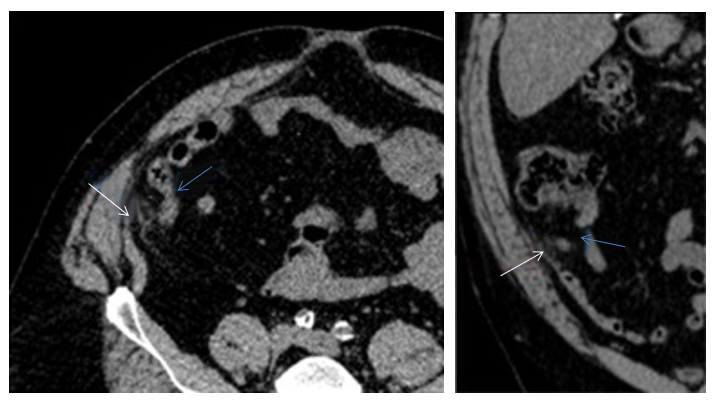 Figure 1 Abdominal computed tomography scan. A 1.0 cm × 1.8 cm focus of oval inflammatory changes surrounding central fat density visualized adjacent to the tip of the appendix and inferior aspect of the cecum noted. This is likely due to epiploic appendagitis. Possibility of very early acute distal tip appendicitis cannot be entirely excluded but felt to be less likely (Blue arrows: Appendix; White arrows: Epiploic appendagitis).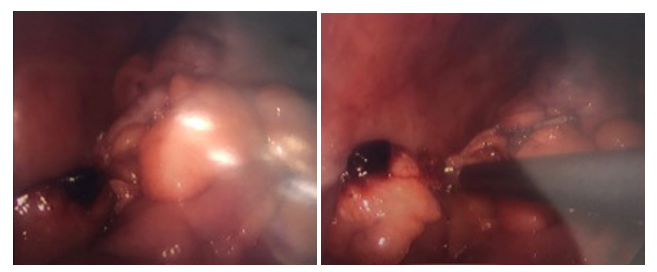 Figure 2 Infarcted appendiceal epiploic appendage at the tip of the appendix (Intraoperative).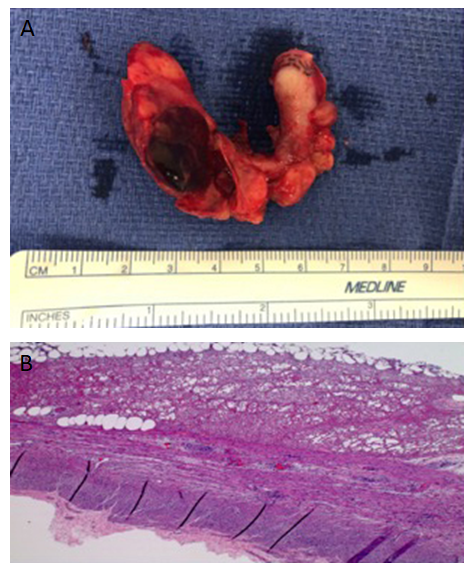 Figure 3 The Congested and hemorrhagic appendage. A: The congested and hemorrhagic appendage measures 6.3 cm × 1.6 cm × 1 cm; B: Serosal surface with fibrin and few acute inflammatory cells. Muscular layer with no inflammatory cells. High power.Table 1 Acute appendiceal epiploic appendagitis and literature reviewWBC: White blood cell; RLQ: Right lower quadrant; CT: Computed tomography.Author Age (yr) Sex Symptom Lab results Size of the lesion Location of the lesion CT appearance Outcomes Hambury et al[4] 34 F RLQ pain Not mentioned 1.3 cm Junction of the middle and distal one-third of the appendix N/A Surgically confirmed Sand et al[5] 50 M RLQ pain Leukocytosis (WBC 12/nL) Elevated CRP (1 mg/dL) Not mentioned Not mentioned N/ASurgically confirmed Aslam et al[3] 57 M RLQ pain Leukocytosis Not mentioned Near the tip of appendix N/ASurgically confirmed Magnusonet al[6]36 F RLQ pain Within normal range Not mentioned Proximal appendix N/ASurgically confirmed Purysko et al[2]38 M RLQ pain Not mentioned Not mentioned Near the tip of appendix Periappendiceal fatty oval lesion with hyperattenuating rim Surgically confirmed Jung et al[8] 32 M RLQ painLeukocytosis(WBC 10950/mm3) Elevated ESR (14 mm/h) 1.5 cm Near the tip of appendix Periappendiceal fatty oval lesion with hyperattenuating rim and central linear hyperattenuationSurgically confirmed Sahin et al[7]63FRLQ pain Leukocytosis (WBC 13300/mm3Not mentionedNear the middle of appendixN/ASurgically confirmed